NOME:									DATA:	Exercício de Classificação dos hidrocarbonetos - Química 2ª série do EM1) (UFSE) O hidrocarboneto de fórmula CH2=CH–CH=CH2 pertence à série dos:a) alcanos.b) alcenos.c) alcinos.d) alcadienos.e) alcatrienos.2) (UFF) O limoneno, um hidrocarboneto cíclico insaturado, principal componente volátil existente na casca da laranja e na do limão, é um dos responsáveis pelo odor característico dessas frutas.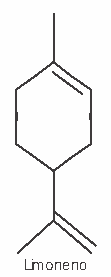 Observando a fórmula estrutural acima e com base na nomenclatura ofcial dos compostos orgânicos (IUPAC) o limoneno é denominado:a) 1-metil-4-(isopropenil)cicloexeno.b) 1-metil-2-(4-propenil)cicloexeno.c) 1-(isopropenil)-4-metilcicloexeno.d) 1-metil-4-(1-propenil)cicloexeno.e) 1-(isopropenil)-4-metil-3-cicloexeno.3) (Unirio) O agente laranja ou 2, 4-D é um tipo de arma química utilizada na Guerra do Vietnã como desfolhante, impedindo que os soldados se escondessem sob as árvores durante os bombardeios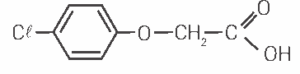 Na estrutura do agente laranja, acima, estão presentes:a) 4 ligações e 1 cadeia aromática.b) 3 ligações e 1 cadeia aromática.c) 1 cadeia mista e 9 ligações sigma.d) 1 cadeia heterogênea e 5 carbonos secundários.e) 1 cadeia aromática e 12 ligações sigmas.4) (UFC) A acrilonitrila, matéria-prima na obtenção de fibras têxteis, tem cadeia carbônica: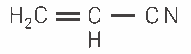 a) acíclica e ramifcada.b) cíclica e insaturada.c) cíclica e ramifcada.d) aberta e homogênea.e) aberta e saturada.5) (Osec) Quantos átomos de carbono possui a cadeia principal da molécula representada abaixo?a) 3b) 5c) 6d) 7e) 10GABARITOQuestão 1Questão 2Questão 3Questão 4Questão 5DAAAD